10.ULUSLARARASI ALÜMİNYUM SEMPOZYUMU YAZIM KILAVUZU VE WORD ŞABLONUALUS FORMATTING AND WORD TEMPLATEHüseyin Savaş1, Erol Metin²1METEM TMMOB Metalurji ve Malzeme Mühendisleri Odası Eğitim Merkezi, Türkiye2TALSAD, Türkiye Alüminyum Sanayicileri Derneği, TürkiyeAnahtar Kelimeler: Alüminyum, Demir, Çelik, Refrakter, Metaller, EnerjiAbstractTürkçe yazılan bildirilerde İngilizce başlık ve İngilizce özetin de bildiriye eklenmesi gerekmektedir. İngilizce başlık, yazar isimlerinden önce tüm kelimeler büyük harfler ile koyu yazılarak ve 10 pt yazı tipi boyutu kullanılarak hazırlanmalıdır.ÖzetYazılacak bildiri, başlık, İngilizce başlık, yazar isimleri, bağlı oldukları kurumlar ve anahtar kelimelerden sonra İngilizce özet (abstract), özet, giriş, deneysel çalışmalar, sonuçlar ve tartışma, sonuç bölümlerini içermelidir. Diğer bölümler (ve alt başlıklar) içerik bütünlüğünü bozmayacak şekilde yazar(lar)ın inisiyatifine göre yazılabilir. Metin, anahtar kelimeler listesinden sonra iki kolon formatında olmalıdır.1. GirişBildirinin ilk sayfası başlık ile başlamalıdır. Başlık, 14 pt yazı tipi boyutunda koyu olarak büyük harflerle ve sayfada ortalanmış olarak yazılmalıdır. Sadece element kısaltmalarında küçük harf kullanılabilir.Başlığı, İngilizce başlık, yazar isimleri, bağlı oldukları kurumlar ve anahtar kelimelerin listesi takip etmeli ve bunlar 10 pt yazı tipi boyutu kullanılarak sayfada ortalanmış olmalıdır. Eğer birden fazla yazar varsa bu yazarların isimleri aynı sırada yazılmalıdır. Farklı kurumlarda çalışan yazarlar için üst indis şeklinde numaralar kullanılmalıdır. Her bir yazarın bağlı olduğu kurum, daha önce belirtilen üst indis numaralarına bağlı olarak ayrı satırlarda belirtilmelidir. En az 3 adet anahtar kelime kullanılması gerekmektedir. Başlık, yazar isimleri, bağlı oldukları kurumlar ve anahtar kelimelerin arasında ve sayfanın geri kalanına başlamadan önce bir satır boşluk bırakılmalıdır.Bildiri yazı tipi Times New Roman, büyüklüğü Türkçe başlık hariç 10 pt ve iki yana yaslı olmalıdır. Bildiriler en az 4 en fazla 8 sayfadan oluşmalıdır.2. Deneysel ÇalışmalarBütün denklemler ve reaksiyonlar sola yaslanmış olmalı ve parantez içinde numaralandırılmalıdır. Bu numaralandırma işlemi sağa yaslı olarak yapılmalıdır. Denklemler metin içerisinde aşağıdan ve yukarıdan bir satır boşluğu bırakılarak yazılmalıdır.Ca(CO)3 → CaO + CO2                                                    (1)Birinci derece başlıklar sola yaslı, koyu ve her kelimenin ilk harfi büyük olacak şekilde yazılmalıdır ve numaralandırılmalıdır. Sadece özet, referanslar ve teşekkür bölümlerinin başlıkları numaralandırmadan yazılmalıdır. Bütün başlıklar aşağıdan ve yukarıdan bir satır boşluk bırakılarak metinden ayrılmalıdır.2.1. İkinci derece başlıklarİkinci derece başlıklar sola yaslı, koyu ve her başlığın ilk harfi büyük olacak şekilde yazılmalı ve numaralandırılmalıdır (1.2., 1.3. vb.).Üçüncü derece başlıklarÜçüncü derece başlıklar numaralandırmadan sola yaslı, altı çizili ve her başlığın ilk harfi büyük olacak şekilde yazılmalıdır.3. Sonuçlar ve TartışmaTablolar ve tablo başlıkları aşağıda gösterilen formda hazırlanmalıdır. Tablolarda 10 pt yazı tipi boyutu tercih edilmelidir. Ancak gerekirse verileri tabloya yerleştirmek için 8 ve 9 pt yazı tipi boyutları da kullanılabilir.Çizelge 1. Numunenin kimyasal analizi.Şekiller ve şekil başlıkları aşağıda gösterilen formda hazırlanmalıdır. Şekiller okunabilir kalitede olmalıdır.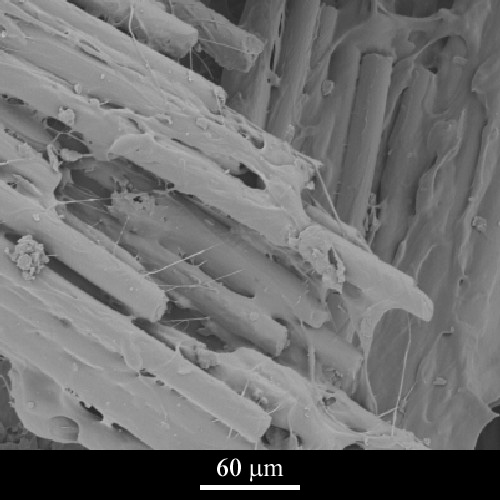 Şekil 4. Malzemenin SEM mikrografı.4. SonuçBildirinize lütfen sayfa numarası eklemeyin, çünkü sayfa numaraları yayımlanacağı zaman eklenecektir. Bildiri de renkli bileşenler kabul edilebilir ancak yayın basılacak olursa bu bileşenlerin hepsi siyah ve beyaz görünecektir. Bu yüzden özellikle şekillerde siyah, beyaz veya gri tonlarında renkleri tercih etmeniz önerilmektedir. Bildiri de SI birim sistemi kullanılmalıdır. Sayfa boyutu 215,9 mm x 279,4 mm olmalıdır. Üst ve alt kenar boşlukları 25 mm, sağ ve sol yan kenar boşlukları ise 20 mm olmalıdır.TeşekkürEğer istenirse bildiriye teşekkür bölümü eklenebilir. Referanslar, referanslar bölümüne metin boyunca kullanılan sıraya göre yazılmalıdır. Referans türlerine göre yazım formatları aşağıdaki referanslar bölümünde gösterilmiştir.[1] Makaleler, [2] konferans bildirileri ve özetleri, [3] kitaplar, [4] kitap içinde bölümler, [5] tezler ve [6] internet siteleri için kullanılmalıdır. Farklı türde referanslar için lütfen en yakın formatı kullanınız.Referanslar[1] U. Demircan, B. Derin ve O. Yücel, Materials Research Bulletin, 42 (2007) 312-318.[2] A. Turan, F. C. Sahin, G. Goller ve O. Yucel, Spark Plasma Sintering of TiB2 Ceramics, 13th Conference of the European Ceramic Society (ECerS XIII), 23-27 Haziran 2013, Limoges, Fransa.[3] W. G. Davenport, M. King, M. Schlesinger ve A. K. Biswas, Extractive Metallurgy of Copper, Pergamon, 2002, Oxford, Birleşik Krallık.[4] D. Sherman, D. Brandon, Mechanical Properties and their Relation to Microstructure, Ed. R. Riedel, Handbook of Ceramic Hard Materials, Wiley-VCH, 2000, Weinheim, Almanya.[5] M. Buğdaycı, Krom Nikel İçeren Demirli Alaşımların Metalotermik Yöntemle Üretiminde Tufal Kullanımının Etkisi, Y. Lisans Tezi, İstanbul Teknik Üniversitesi, 2014, İstanbul, Türkiye.[6] <http://www.metal-powder.net> Tarih: 11.12.2015.FeSiCuMnMg1,027,543,450,360,32